Les piquants de GozLes piquants de GozLes piquants de GozLes piquants de GozRecopie sur ton cahier la phrase du texte qui te dit :de quelle couleur est la peau d'un stégosaure.à quel âge Goz apprend à courir.ce qui inquiète les parents de Goz.où les dinosaures décident d'aller.quel dinosaure rencontrent les stégosaures sur leur route.Recopie sur ton cahier la phrase du texte qui te dit :combien de temps les stégosaures mettent pour arriver devant l'océan.quel dinosaure aide les stégosaures à traverser l'océan.où va le cétiosaure.pourquoi les stégosaures vont voir l'iguanodon.à quoi servent les piquants des stégosaures.Recopie sur ton cahier la phrase du texte qui te dit :ce que mangent les stégosaures.qui salue les stégosaures et leur parle.ce que dit maman Aure au grand iguanodon.combien pèse Goz.à quel âge Goz a appris à parler.Recopie sur ton cahier la phrase du texte qui te dit :quel âge a Goz.à quel âge les piquants des stégosaures commencent à pousser.ce que découvre maman Aure sur le dos de Goz en rentrant chez eux.ce que font les dinosaures pour les cinquante ans de Goz.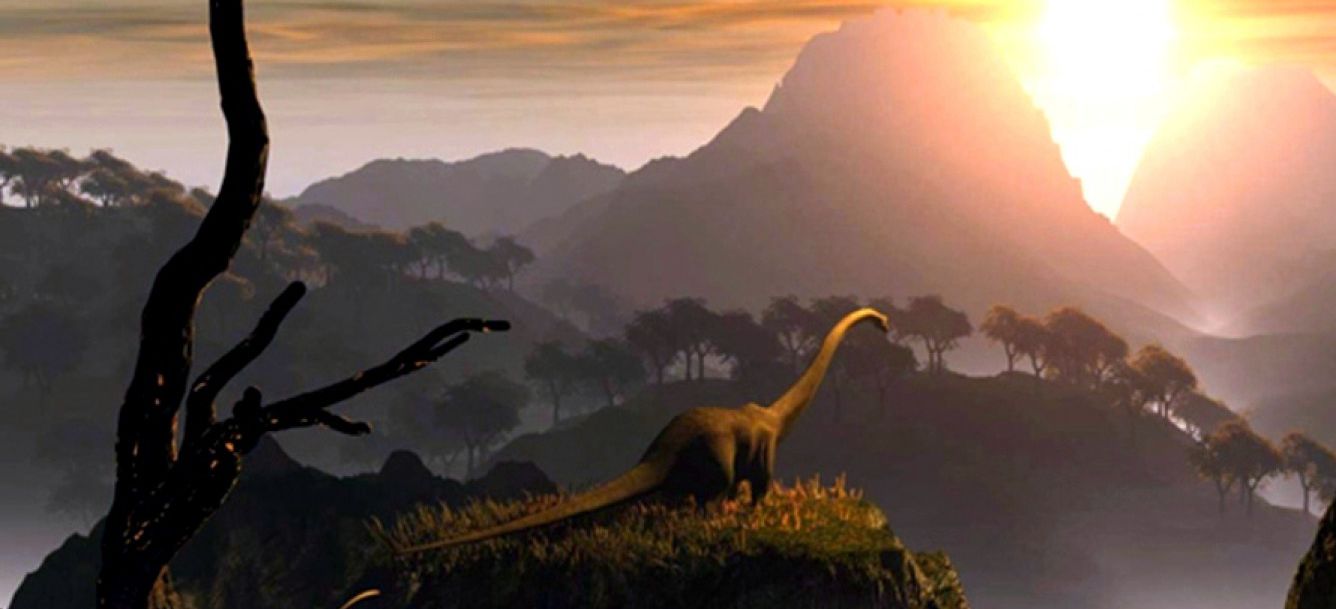 